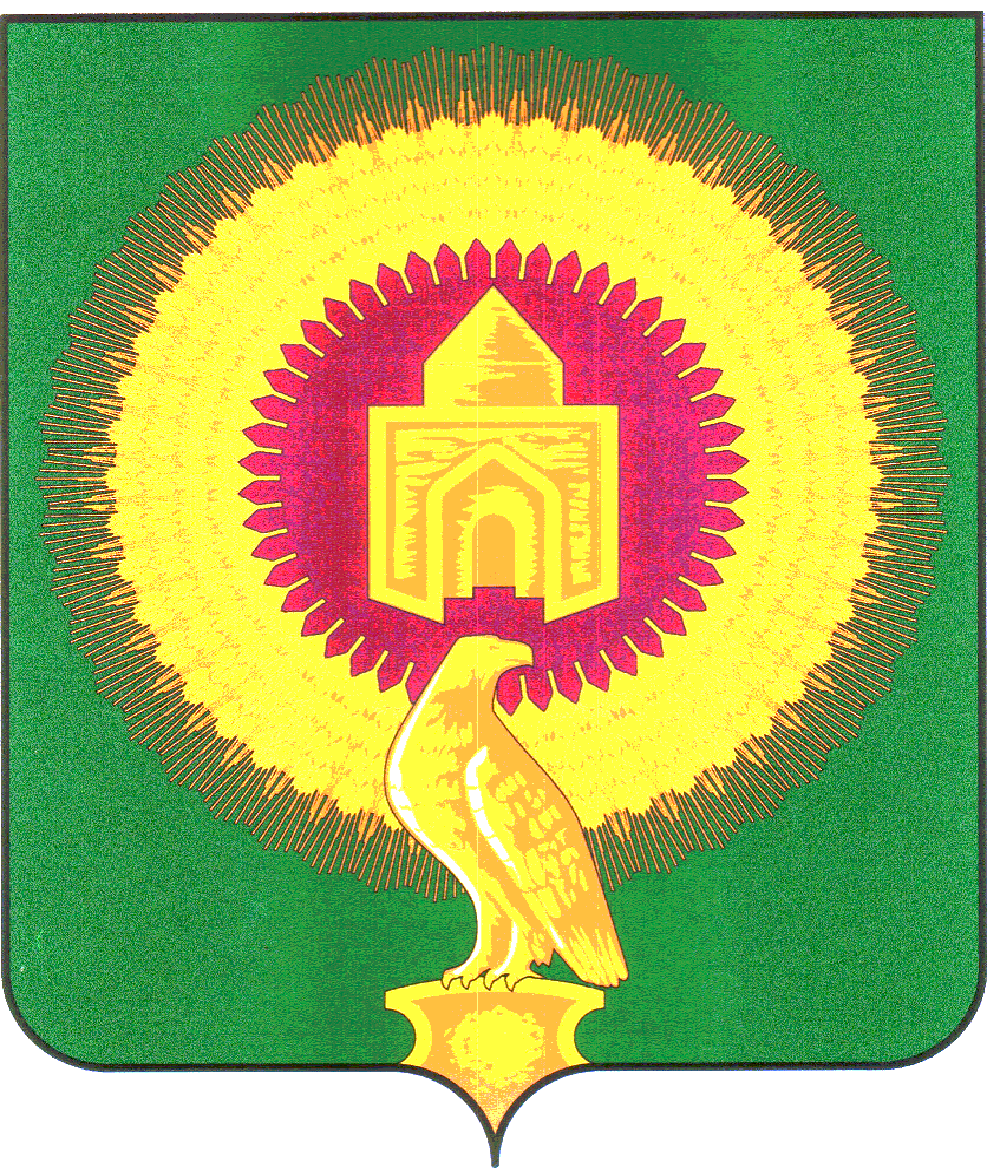 СОВЕТ ДЕПУТАТОВКУЛЕВЧИНСКОГО СЕЛЬСКОГО ПОСЕЛЕНИЯВАРНЕНСКОГО МУНИЦИПАЛЬНОГО РАЙОНАЧЕЛЯБИНСКОЙ ОБЛАСТИРЕШЕНИЕот  07 октября  2016 годас. Кулевчи                                                     № 23О внесении изменений в  «Порядокпредставления депутатами Советадепутатов Кулевчинского сельского поселения сведений о своих доходах, об имуществе и обязательствах имущественногохарактера, расходах, а также о доходах, обимуществе и обязательствах имущественногохарактера, расходах своих супруги (супруга) и несовершеннолетних детей, проверки их достоверности, полноты и соблюдения ограничений и запретов, установленных законодательством Российской Федерации»В соответствии с постановлением  Законодательного Собрания Челябинской области от 12.03.2015 г. № 2537 «Об утверждении Положения о предоставлении гражданами, претендующими на замещение государственных должностей Челябинской области, и лицами, замещающими государственные должности Челябинской области, сведений о доходах, об имуществе и обязательствах имущественного характера, о проверке их достоверности и полноты, о соблюдении ограничений лицами, замещающими государственные должности Челябинской области» Совет  депутатов Кулевчинского сельского поселения РЕШАЕТ:       1. Внести в «Порядок представления депутатами Совета депутатов Кулевчинского сельского поселения сведений о своих доходах, об имуществе и обязательствах имущественного характера, расходах, а также о доходах, об имуществе и обязательствах имущественного характера, расходах своих супруги (супруга) и несовершеннолетних детей, проверки их достоверности, полноты и соблюдения ограничений и запретов, установленных законодательством Российской Федерации», утвержденный Решением Совета депутатов Кулевчинского сельского поселения № 5 от 29.02.2016 года, следующие изменения:        пункт 2 читать в следующей редакции:      «2. Депутатом Совета депутатов Кулевчинского сельского поселения в отношении себя, своих супруги (супруга) и несовершеннолетних детей сведения о доходах, об имуществе и обязательствах имущественного характера представляются в Совет депутатов Кулевчинского сельского поселения (далее – Совет депутатов) по форме, утвержденной Президентом Российской Федерации ежегодно, не позднее 30 апреля года, следующего за отчетным годом.».       2. Обнародовать настоящее Решение  на информационном стенде и официальном сайте администрации  Кулевчинского сельского поселения Варненского муниципального района в сети Интернет.Председатель Совета депутатовКулевчинского сельского поселения                                       Н.А.Бухтоярова